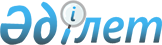 О Республиканском координационном совете по реализации Государственной программы развития казахского языка и других национальных языков в Казахской ССР на период до 2000 года
					
			Утративший силу
			
			
		
					Постановление Президента Казахской Советской Социалистической Республики от 1 июля 1991 года N 378. Утратило силу - Указом Президента РК от 9 января 2006 года N 1696 (U061696) (вводится в действие со дня подписания)



      В целях обеспечения необходимых условий для выполнения Закона Казахской ССР "О языках в Казахской ССР" и эффективной реализации Государственной программы развития казахского языка и других национальных языков в Казахской ССР на период до 2000 года ПОСТАНОВЛЯЮ: 



      1. Образовать Республиканский координационный совет по реализации указанной Государственной программы и утвердить его состав (прилагается); 



      2. Возложить на Республиканский координационный совет: 



      определение мер по обеспечению необходимых условий для выполнения Закона Казахской ССР "О языках в Казахской ССР"; 



      координацию всей работы, осуществляемой в республике по реализации Государственной программы развития языков; 



      принятие соответствующих решений в пределах своей компетенции, обязательных для исполнения облисполкомами, министерствами и ведомствами республики. 



      3. Для обеспечения деятельности Республиканского координационного совета увеличить численность Аппарата Президента Казахской ССР на 3 единицы. Рабочим органом этого Совета определить Референтуру по делам молодежи и народного образования Аппарата. 




 



        

Президент Казахской Советской 




         Социалистической Республики

 




                                      Утвержден постановлением

                                       Президента Казахской ССР

                                       от 01 июля 1991 г. N 378




 



                            СОСТАВ 




          Республиканского координационного совета по




         реализации Государственной программы развития




         казахского языка и других национальных языков




            в Казахской ССР на период до 2000 года


Ежиков-Бабаханов Е.Г.  - первый заместитель Премьер-Министра

                         Казахской ССР (председатель совета)

Джолдасбеков М.Д.      - заместитель Премьер-Министра Казахской

                         ССР (заместитель председателя совета)

Абуталипов Ж.А.        - заместитель Председателя 

                         Госэкономкомитета Казахской ССР

Ахметгалиев Б.Р.       - заместитель Председателя Госснаба

                         Казахской ССР

Ауанов М.              - заместитель Министра финансов Казахской ССР

Абдильдин Ж.М.         - вице-президент Академии наук Казахской ССР

Аубакиров М.           - заместитель Председателя Гостелерадио

                         Казахской ССР

Бельгер Г.К.           - писатель, член Союза писателей СССР

Гаркавец А.И.          - заведующий отделом русского языка и

                         социолингвистики Института языкознания АН

                         Казахской ССР

Дамитов Б.К.           - руководитель Референтуры по делам молодежи

                         и народного образования Аппарата Президента

                         Казахской ССР

Дьяченко С.А.          - заместитель Председателя Госкомспорта

                         Казахской ССР

Желтиков О.И.          - Министр торговли Казахской ССР

Закирьянов К.З.        - Председатель Госкомпечати Казахской ССР

Кайдаров А.Т.          - директор Института языкознания Академии наук

                         Казахской ССР, президент Республиканского

                         общества "Казак тiлi"

Касымбеков М.Б.        - заведующий Общим отделом Аппарата Президента

                         Казахской ССР

Кекилбаев А.К.         - руководитель Референтуры культуры и

                         межнациональных отношений Аппарата Президента

                         Казахской ССР

Кутовой В.И.           - заместитель Председателя Госкомкультуры

                         Казахской ССР

Рубилина Е.Ф.          - проректор Казахского педагогического

                         университета им. Абая

Садвакасов Г.          - директор Института уйгуроведения Академии

                         наук Казахской ССР

Ульянов И.В.           - Министр связи Казахской ССР

Хасанов Б.К.           - заведующий отделом Центра по изучению

                         национальных и межнациональных отношений

Шаяхметов Ш.Ш.         - Министр народного образования Казахской ССР

Щеголихин И.П.         - писатель, член Союза писателей СССР  

					© 2012. РГП на ПХВ «Институт законодательства и правовой информации Республики Казахстан» Министерства юстиции Республики Казахстан
				